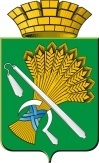 ГЛАВА КАМЫШЛОВСКОГО ГОРОДСКОГО ОКРУГАП О С Т А Н О В Л Е Н И ЕПРОЕКТот    года № г.КамышловО внесении изменений в муниципальную программу «Развитие социально-экономического комплекса Камышловского городского округа до 2020 года», утвержденную постановлением главы Камышловского городского округа от 14.11.2013г. № 2028(с изменениями внесенными постановлениями от 04.03.2014 № 402, от 28.03.2014 № 503, от 29.04.2014 № 739,от 22.05.2014 № 896, от 16.06.2014 № 998, от 02.10.2014 № 1595, от 01.12.2014 № 2001, от 31.12.2014 № 2185, от 03.02.2015 № 142, от 25.02.2015 № 345, от 24.03.2015 №547, от 05.06.2015 № 839, от 23.06.2015 № 922, от 21.08.2015 № 1252, от 25.09.2015 № 1382, от 24.11.2015 № 1622, от 14.12.2015 № 1717, от 31.12.2015 № 1824, от 05.02.2016 №130, от 02.03.2016 № 234, от 21.06.2016 № 661, от 15.12.2016 № 1280, от 18.01.2017 № 48, от 31.01.2017 № 90, от 13.02.2017 № 11, от 14.03.2017 № 205, от 09.06.2017 № 555, от 18.07.2017 № 687, от 17.08.2017 № 776, от 03.10.2017 № 900, от 20.11.2017 № 1075)В соответствии с Федеральным законом от 06.10.2003г № 131 «Об общих принципах организации местного самоуправления в Российской Федерации, со статьей 179 Бюджетного кодекса Российской Федерации», с Решением Думы Камышловского городского округа от 23.11.2017 № 179, от 26.12.2017 № 199 «О внесении изменений в решение думы Камышловского городского округа от 09.12.2016г. № 50 «О бюджете Камышловского городского округа на 2017 год и плановый период 2018 и 2019 годов», с постановлением главы Камышловского городского округа от 04.10.2013 № 1786 «Об утверждении Порядка формирования и реализации муниципальных программ Камышловского городского округа», руководствуясь Уставом Камышловского городского округа,ПОСТАНОВЛЯЮ:1. Внести в муниципальную программу «Развитие социально-экономического комплекса Камышловского городского округа до 2020 года», утвержденную постановлением главы Камышловского городского округа от 14.11.2013г. № 2028 «Об утверждении муниципальной программы «Развитие социально-экономического комплекса Камышловского городского округа до 2020 года» (с изменениями внесенными постановлениями от 04.03.2014 № 402, от 28.03.2014 № 503, от 29.04.2014 № 739, от 22.05.2014 № 896,от 16.06.2014 № 998, от 02.10.2014 № 1595, от 01.12.2014 № 2001, от 31.12.2014 № 2185, от 03.02.2015 № 142, от 25.02.2015 № 345, от 24.03.2015 № 547, от 05.06.2015 № 839, от 23.06.2015 № 922, от 21.08.2015 № 1252, от 25.09.2015 № 1382, от 24.11.2015 № 1622, от 14.12.2015 № 1717, от 31.12.2015 № 1824, от 05.02.2016 № 130, от 02.03.2016 № 234, от 21.06.2016 № 661, от 15.12.2016 № 1280, от 18.01.2017 № 48, от 31.01.2017 № 90, от 13.02.2017 № 115, от 14.03.2017 № 205, от 09.06.2017 № 555, от 18.07.2017 № 687, от 17.08.2017 № 776, от 03.10.2017 № 900, от 20.11.2017 №179 (далее программа), следующие изменения:1.2. В паспорте Программы:- строку «Цели и задачи программы» дополнить следующего содержания: «Цель: Предоставление государственной и муниципальной поддержки в решении жилищной проблемы молодым семьям, признанным в установленном порядке нуждающимися в улучшении жилищных условий.Задача: Предоставление мер государственной и муниципальной поддержки в решении жилищной проблемы молодым семьям»;- строку «Перечень подпрограмм муниципальной программы» дополнить пунктом 22 «Обеспечение жильем молодых семей»;- строку «Перечень основных целевых показателей муниципальной программы» дополнить пунктами 99 Количество молодых семей, получивших социальную выплату на улучшение жилищных условий, 100 Количество молодых семей получивших социальную выплату».- строку «Объемы финансирования Программы по годам реализации, тыс.рублей» изложить в следующей редакции:«Всего: 210414850,70в том числе: 2014 год – 389441668,992015 год – 369189100,622016 год – 458464030,172017 год – 436776026,922018 год – 148022500,002019 год – 146646024,002020 год – 151875500,00из них:федеральный бюджет: 270024050,35в том числе:2014 год – 18592000,002015 год – 43668727,092016 год – 90069608,252017 год – 60077715,012018 год – 17855000,002019 год – 17848000,002020 год – 21913000,00областной бюджет: 1080702214,56в том числе:2014 год – 231977155,082015 год – 188157980,462016 год – 212589357,312017 год – 230530421,712018 год – 70157500,002019 год – 65539500,002020 год – 81750300,00местный бюджет: 740938385,79в том числе: 2014 год – 130147313,912015 год – 137337393,072016 год – 155805064,612017 год – 146167890,202018 год – 60010000,002019 год – 63258524,002020 год – 48212200,00внебюджетные источники: 8750200,00в том числе:2014 год – 8725200,002015 год – 25000,002016 год – 0,002017 год – 0,002018 год – 0,002019 год – 0,002020 год – 0,00»1.3. Раздел 1 «Характеристика и анализ текущего состояния сферы социально-экономического развития Камышловского городского округа»:Подпрограмма «Обеспечение жильем молодых семей» разработана на основании государственной программы «Развитие физической культуры, спорта и молодежной политики в Свердловской области до 2024 года», утвержденной постановлением Правительства Свердловской области от 29.10.2013 № 1332-ПП (в ред. от 23.03.2017)(далее-государственная программа), и предусматривает создание условий, способствующих улучшению жилищных условий молодых семей.В Камышловском городском округе финансовая поддержка в решении жилищной проблемы молодым семьям, признанным в установленном порядке, нуждающимися в улучшении жилищных условий и проживающим на территории Камышловского городского округа, целенаправленно осуществляется с 2007 года.С использованием бюджетных средств в 2007-2016 годах улучшили жилищные условия 44 молодые семьи.В тоже время по состоянию на 01 января 2017 года на учете нуждающихся в улучшении жилищных условий на территории Камышловского городского округа состоит 321 молодая семья.Как правило, молодые семьи не могут получить доступ на рынок жилья без бюджетной поддержки. Даже имея достаточный уровень дохода для получения ипотечного жилищного кредита, они не могут оплатить первоначальный взнос при получении кредита. Молодые семьи в основном являются приобретателями первого в своей жизни жилья, а значит, не имеют в собственности жилого помещения, которое можно было бы использовать в качестве обеспечения уплаты первоначального взноса при получении ипотечного жилищного кредита или займа. К тому же они не имеют возможности накопить на эти цели необходимые средства. Однако данная категория населения имеет хорошие перспективы роста заработной платы по мере повышения квалификации, и государственная помощь в предоставлении средств на уплату первоначального взноса при получении ипотечных жилищных кредитов или займов будет являться для них хорошим стимулом дальнейшего профессионального роста.Другая категория молодых семей имеет возможность накопить на первоначальный взнос по ипотечному жилищному кредиту и самостоятельно приобрести жилье с привлечением средств данного кредита. Однако, находясь в репродуктивном возрасте, многие молодые семьи после вступления в брак принимают решение о рождении ребенка. В период по уходу за новорожденным ребенком платежеспособность молодой семьи резко снижается в связи с тем, что один из молодых родителей находится в отпуске по уходу за ребенком и получает пособие, а не полноценную заработную плату. В целях предоставления финансовой поддержки молодым семьям при обеспечении жильем в составе Муниципальной программы «Развитие социально-экономического комплекса Камышловского городского округа» предусмотрена подпрограмма «Обеспечение жильем молодых семей» (далее – подпрограмма).Поддержка молодых семей при решении жилищной проблемы станет основой стабильных условий жизни для этой наиболее активной части населения, повлияет на улучшение демографической ситуации на территории  Камышловского городского округа. Возможность решения жилищной проблемы, в том числе с привлечением средств ипотечного жилищного кредита или займа, создаст для молодежи стимул к повышению качества трудовой деятельности, уровня квалификации в целях роста заработной платы. Решение жилищной проблемы молодых семей позволит сформировать экономически активный слой населения.На территории Камышловского городского округа размер социальной выплаты, предоставляемой молодой семье в рамках федеральной программы составляет 35 процентов расчетной стоимости жилья-для молодых семей, не имеющих детей и 40 процентов расчетной стоимости жилья- для молодых семей, имеющих одного и более детей, и одиноко проживающих родителей с детьми.Таким образом, встает вопрос о повышении эффективности мер государственной поддержки молодых семей в улучшении жилищных условий без значительных увеличений объемов бюджетных средств.Развитая сфера ипотечного жилищного кредитования в Камышловском городском округе позволяет молодым семьям улучшать свои жилищные условия, однако, остается проблемой наличие собственных средств, которые должны быть направлены на первоначальный взнос при получении ипотечного жилищного кредита (займа), строительстве жилья, паевого взноса в жилищно-строительный кооператив.Средний размер первоначального взноса при получении ипотечного жилищного кредита (займа) составляет от 10 до 13 процентов от фактической стоимости жилья или 20 процентов от расчетной стоимости жилья, используемой в рамках федеральной программы.К тому же остается проблемой условие, связанное с ограничением возраста молодых семей для участия в подпрограмме, так как при достижении предельного возраста превышающего 35 лет одним из супругов, молодая семья, так и не получив социальную выплату, исключается из участников подпрограммы «Обеспечение жильем молодых семей» федеральной целевой программы «Жилище» на 2015-2024 годы.2. В подпрограмме «Благоустройство и озеленение Камышловского городского округа»:2.2.1. В мероприятии «Организация благоустройства и озеленение на территории Камышловского городского округа» в 2017 году сумму «3274300,00 руб.» заменить на сумму «2974300,00 руб.»;2.2. В строке «Всего по подпрограмме» в графе 3 сумму «13100645,91 руб.» заменить на сумму «12800645,91 руб.».2.3. В подпрограмме «Обеспечение мероприятий по повышению безопасности дорожного движения на территории Камышловского городского округа»:2.3.1. В мероприятии «Содержание и ремонт автомобильных дорог местного значения» в 2017 году сумму «15399352,26 руб.» заменить на сумму «15185769,62 руб.»;2.3.2. В строке «Всего по программе» в графе 3 сумму «19799466,42 руб.» заменить на сумму «19585883,78 руб.».2.4. В подпрограмме «Социальная поддержка отдельных категорий граждан на территории Камышловского городского округа»:2.4.1. В мероприятии «Осуществление государственного полномочия Свердловской области по предоставлению отдельным категориям граждан компенсаций расходов на оплату жилого помещения и коммунальных услуг в соответствии с Законом Свердловской области «О наделении органов местного самоуправления муниципальных образований, расположенных на территории Свердловской области, государственным полномочием Свердловской области по предоставлению отдельным категориям граждан компенсаций на оплату жилого помещения и коммунальных услуг» в 2017 году сумма «46686000,00 руб.» заменить на сумму «46711000,00 руб.»;2.4.2. В мероприятии «Осуществление государственного полномочия Свердловской области в соответствии с Законом Свердловской области «О наделении органов местного самоуправления муниципальных образований, расположенных на территории Свердловской области, государственным полномочием Свердловской области по предоставлению отдельным категориям граждан компенсаций расходов на оплату жилого помещения и коммунальных услуг» в части компенсации отдельным категориям граждан оплаты взноса на капитальный ремонт общего имущества в многоквартирном доме» в 2017 году сумму «32900,00 руб.», в том числе федеральный бюджет, заменить на сумму «35700,00 руб.»;2.4.3. Дополнить мероприятием «Возмещение расходов на захоронение Почетного гражданина города Камышлова» в 2017 году сумма «56266,00 руб.»;2.4.4. В мероприятии «Приобретение памятных подарков в соответствии с календарем знаменательных дат» в 2017 году сумму «554700,00 руб.» заменить на сумму «614700,00 руб.»;2.4.5. В мероприятии «Услуги по перевозке отдельных категорий граждан-больных гемодиализом» в 2017 году сумму «1123200,00 руб.» заменить на сумму «1162500,00 руб.»;2.4.6. В строке «Всего по программе» в графе 3 сумму «92124400,00 руб.» заменить на сумму «97307766,00 руб.».2.5. В подпрограмме «Обеспечение реализации мероприятий муниципальной программы «Развитие социально-экономического комплекса Камышловского городского округа до 2020 года»:2.5.1. В мероприятии «Обеспечение деятельности муниципальных учреждений» в 2017 году сумму «11397900,00 руб.» заменить на сумму «11759022,65 руб.»;2.5.2. В строке «Всего по программе» в графе 3 сумму «11500300,00 руб.» заменить на сумму «11861422,65руб.».2.6. В подпрограмме «Стимулирование развития инфраструктуры Камышловского городского округа»:2.6.1. В мероприятии «Разработка проектно-сметной документации на объекты капитального строительства, в т.ч. экспертиза сметной документации» в 2017 году сумму «4436577,00 руб.» заменить на сумму « 3594480,08»;2.6.2. Исключить в 2017 году мероприятие «Подготовка документации по планировке территорий в целях создания условий для развития капитального строительства, в т.ч. жилищного» сумма 400000,00 рублей.2.6.3. В мероприятии «Разработка информационной системы градостроительной деятельности Камышловского городского округа» в 2017 году сумму «200000,00 руб.» заменить на сумму «194320,00 руб.»;2.6.4. В строке «Всего по программе» в графе 3 в 2017 году сумму «5036577,00 руб.» заменить на сумму «3788800,08 руб.».2.7. В подпрограмме «Переселение граждан из аварийного жилищного фонда в Камышловском городском округе»:2.7.1. В мероприятии «Обеспечение мероприятий по переселению граждан из аварийного жилищного фонда» в 2017 году сумму «53481988,25 руб. » заменить на сумму «52849442,25 руб.»;2.7.2. В строке «Всего по подпрограмме» в графе 3 сумму «277955093,73 руб.» заменить на сумму «277322547,73 руб.».2.8. В подпрограмме «Обеспечение деятельности по комплектованию, учету, хранению и использованию архивных документов»:2.8.1. Дополнить мероприятием «Реализация мер по поэтапному повышению средней заработанной платы работников муниципальных архивных учреждений» в 2017 году сумма «356321,00 руб.», в т.ч. федеральный бюджет.2.8.2. В строке «Всего по программе» в графе 3 сумму «3141600,00 руб.» заменить на сумму «3497921,00 руб.».3. План мероприятий по выполнению программы «Развитие социально-экономического комплекса Камышловского городского округа до 2020 года» изложить в новой редакции (прилагается).4. Настоящее постановление разместить на официальном сайте Камышловского городского округа и опубликовать в газете «Камышловские известия».5. Контроль за выполнением настоящего постановления возложить на заместителя главы администрации Камышловского городского округа Власову Е.Н.Глава Камышловского городского округа                                     А.В.Половников